       Avviksskjema for Bodø JFF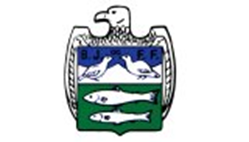 Tid og sted Beskrivelse av hendelsen:Involverte personer:Tiltak utført:Videre oppfølging:Tid:Sted:Navn:Telefonnummer: